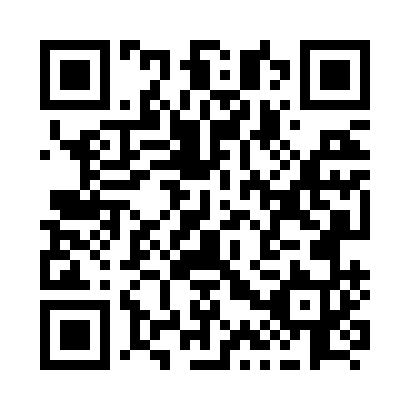 Prayer times for Connemara, Alberta, CanadaWed 1 May 2024 - Fri 31 May 2024High Latitude Method: Angle Based RulePrayer Calculation Method: Islamic Society of North AmericaAsar Calculation Method: HanafiPrayer times provided by https://www.salahtimes.comDateDayFajrSunriseDhuhrAsrMaghribIsha1Wed4:176:091:326:398:5610:492Thu4:156:071:326:408:5810:513Fri4:126:061:326:418:5910:544Sat4:096:041:326:429:0110:565Sun4:076:021:326:429:0210:596Mon4:046:011:326:439:0411:017Tue4:015:591:326:449:0611:048Wed3:595:571:326:459:0711:069Thu3:565:561:326:469:0911:0910Fri3:535:541:326:479:1011:1211Sat3:515:531:326:489:1111:1412Sun3:485:511:326:499:1311:1713Mon3:455:501:326:509:1411:1914Tue3:435:481:326:509:1611:2215Wed3:405:471:326:519:1711:2516Thu3:395:451:326:529:1911:2517Fri3:385:441:326:539:2011:2618Sat3:375:431:326:549:2111:2719Sun3:375:421:326:559:2311:2720Mon3:365:401:326:559:2411:2821Tue3:365:391:326:569:2511:2922Wed3:355:381:326:579:2711:3023Thu3:355:371:326:589:2811:3024Fri3:345:361:326:589:2911:3125Sat3:345:351:326:599:3011:3226Sun3:335:341:327:009:3211:3227Mon3:335:331:337:019:3311:3328Tue3:325:321:337:019:3411:3329Wed3:325:311:337:029:3511:3430Thu3:325:301:337:039:3611:3531Fri3:315:291:337:039:3711:35